SrijedaSat 1= Glazbena kulturaNa stranicu škole ti stavljam link za pjesmu „Ovako se ruke miju“. Prati tekst pjesmice i zapjevaj! Ovako se ruke miju, ovako..., ovako...
Nije tako već ovako, ovako... x 2 (dva puta )

Ovako se kapa skida, ovako…, ovako…
Nije tako već ovako, ovako... x 2 (dva puta)

Ovako se lijepo sjedi, ovako…, ovako…
Nije tako već ovako, ovako... x 2 (dva puta)

Ovako se ravno stoji, ovako…, ovako…
Nije tako već ovako, ovako... x 2 (dva puta)

Ovako se knjiga čita, ovako…, ovako…
Nije tako već ovako, ovako... x 2 (dva puta)

Ovako se lijepo piše, ovako…, ovako…
Nije tako već ovako, ovako... x 2 (dva puta)

Sat 2= MatematikaZbroji do 10 pomoću prstića.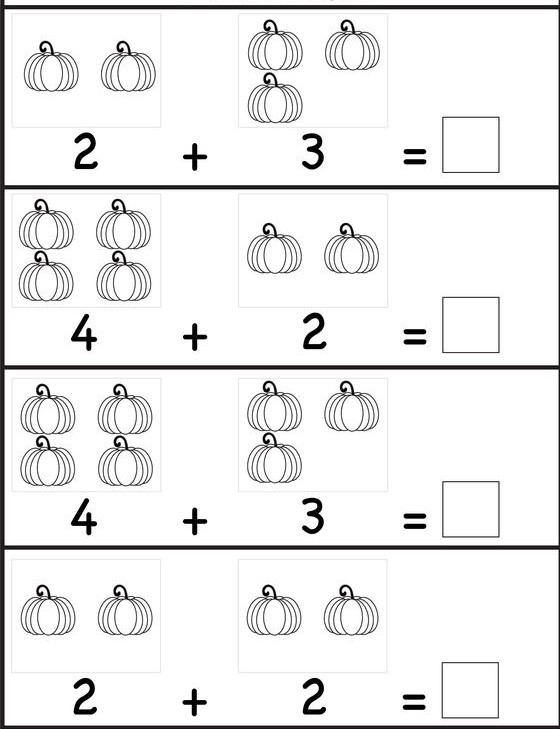 Sat 3= Likovna kulturaOdaberi 2 kontrasta sa slike (žuto - plavo, narančasto - ljubičasto ili crveno - zeleno). Njima oboji proljetnog leptira.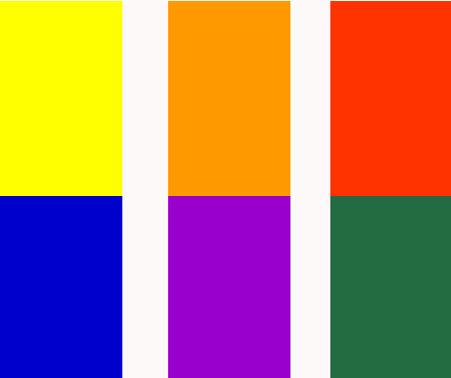 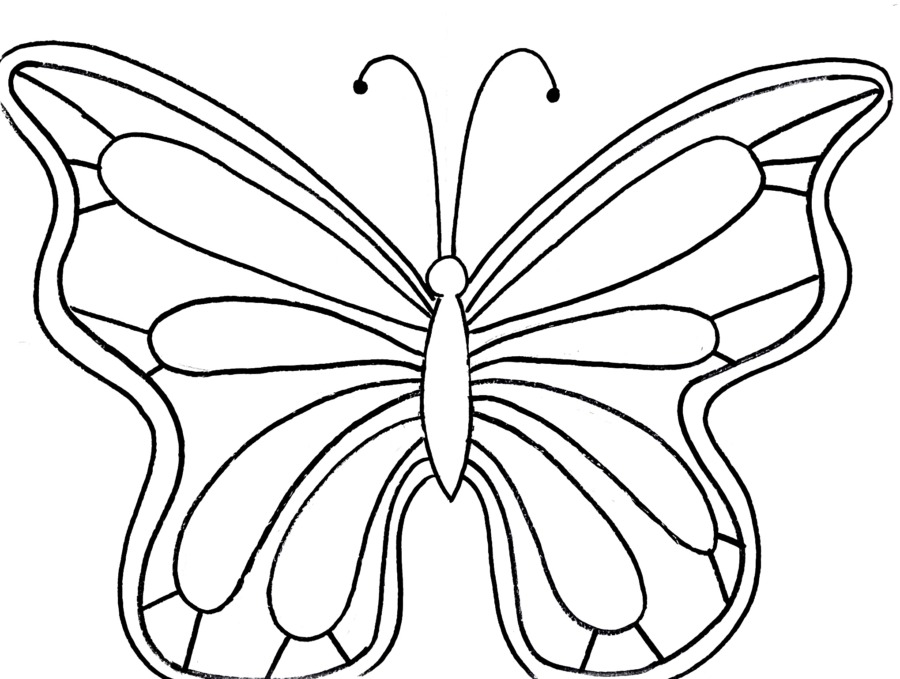 Sat 4= Hrvatski jezikSat 4= Hrvatski jezikViše puta pročitaj pjesmicu „Mama“. Pokušaj je zapamtiti. Ponovi je nekoliko puta na dan. Obavezno je pročitaj svojoj mami.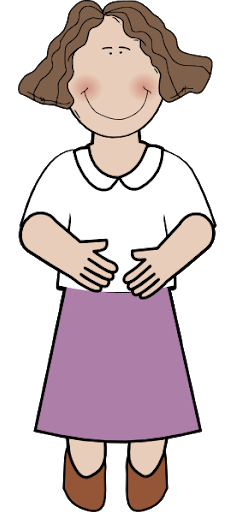 